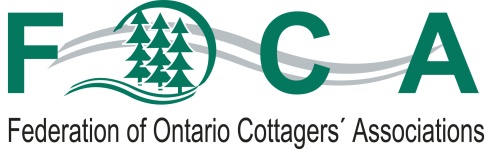 Are you and your family prepared for an emergency? Everyone should know the risks, make a plan and prepare a 72-hour emergency kit. Make sure everyone in your family knows what to do before, during and after an emergency. Build An Emergency Survival Kit -Your emergency survival kit should have everything you and your family would need to be safe and take care of yourselves for at least three days immediately following an emergency.What to put in your survival kit: The following list is broken down into the essentials, items you may need to meet your family's unique needs, and items to have ready in case you have to leave your home suddenly:  Essentials:food (non-perishable and easy-to-prepare items, enough for 3 days) and a manual can openerbottled water (4 litres per person for each day)medication(s)flashlightradio (crank or battery-run)extra batteriesfirst-aid kitcandles and matches/lighterhand sanitizer or moist towelettesimportant papers (identification, contact lists, copies of prescriptions, etc.)extra car keys and cashwhistle (to attract attention if needed)zip-lock bag (to keep things dry)garbage bags  Special Considerations:items for babies and small children--diapers, formula, bottles, baby food, comfort itemsprescription medicationmedical supplies and equipmentpet food and suppliesany other items specific to your family's needs  Extra Supplies for Evacuation:clothes, shoessleeping bags or blanketspersonal items (soap, toothpaste, shampoo, comb, other toiletries)playing cards, travel games, other activities for childrenAlso visit Emergency Management Ontario and search “Be prepared” for more information and tips on emergency preparedness.										Seasonal Tips  >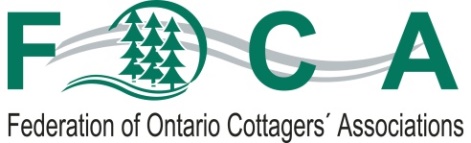 Severe summer weather tips -Keep an eye on the weatherMonitor the local mediaListen to the radioHave a planLook for safe shelterIn case of thunder and lightning, immediately take shelter. Remain sheltered for 30 min. after last rumbleBe aware of tornado season (April to September - peak = June and July).Winter weather tips -Add supplies to your disaster supply kit, such as rock salt, sand and snow shovelsPrepare your home and familyPrepare your carDress for the weatherIt is the responsibility of the homeowner to plan ahead and order fuel to get them through the winterSpring Flooding: Listen to the latest warnings and advisories on the radio and television, or subscribe to mobile app updates, to give yourself as much time as possible in the event of an evacuation. There are 3 types of local flood messages:Flood Warning = flooding is imminent or already occurringFlood Watch = there is the potential for floodingWatershed Conditions Statements and Flood Outlooks = an early notice of the potential for flooding based on heavy rain, snow melt, water safety information.Personal Preparedness QuestionsHave I prepared an emergency kit -including my ID, clothing, medication, valuables and personal papers?Do I have adequate food and water for 72 hours?Is my cell phone charged?Do I have a flashlight and charged batteries?Have I made provisions for my pets?Do I have cash?Is my car fueled?In the event of evacuation, did I notify family members where I'm going?If I have special needs (children, pets, disabilities), do I have to make alternate arrangements?Inside your residence -Have I raised furniture, clothing and valuables onto beds, tables and into   roof space?Have I rolled up rugs and elevated?Have I placed electrical items in the highest place?Have I emptied freezers and refrigerators to their lowest levels?If evacuated, did I turn off the water, electricity and gas?Outside the residence -Did I secure all boats & items left loose on and around docks or boathouses?Did I tie down outdoor equipment and furniture?Did I move chemicals and poisons to higher locations?Did I move fuel sources (BBQ propane tanks…) to higher locations?Did I turn off and secure all oil tanks      and main propane tank?